NATIONAL ASSEMBLYQUESTION FOR WRITTEN REPLY QUESTION NO: 695			 				695. Ms V van Dyk (DA) to ask the Minister of Communications: (1) 	Whether BrandSA conducted any studies to determine whether the persistent 	drought experienced in large parts of South Africa contributed in any way to a 	decline in the number of international tourists visiting the country; if so, what (a) 	are the details and (b) were the outcomes of the studies; (2) 	Whether BrandSA plays any role in managing the depiction of the water crisis (a) 	in the foreign media and/or (b) on their website; if so, (i) how many media 	statements relating to the drought has BrandSA released (aa) in each of the past 	three financial years and (bb) since 1 April 2017 and (ii) what are the details of any 	campaigns launched in this regard? 									                 NW769EREPLYBrand South Africa did not conduct any studies.  (a) Brand South Africa does not play a role in managing the depiction of the water crisis in (a) foreign media and/or (b) website	Not applicable	(aa) Not Applicable	(bb) Not Applicable	Not Applicable. No campaigns launched.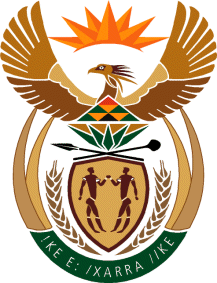 MINISTRY OF COMMUNICATIONS
REPUBLIC OF SOUTH AFRICAPrivate Bag X 745, Pretoria, 0001, Tel: +27 12 473 0164   Fax: +27 12 473 0585Tshedimosetso House,1035 Francis Baard Street, Tshedimosetso House, Pretoria, 1000